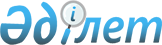 Ақжайық аудандық мәслихаттың 2011 жылғы 22 желтоқсандағы № 36-2 "2012-2014 жылдарға арналған аудандық бюджет туралы" шешіміне өзгерістер енгізу туралы
					
			Күшін жойған
			
			
		
					Батыс Қазақстан облысы Ақжайық аудандық мәслихатының 2012 жылғы 7 қарашадағы № 6-1 шешімі. Батыс Қазақстан облысы Әділет департаментінде 2012 жылғы 16 қарашада № 3105 тіркелді. Күші жойылды - Батыс Қазақстан облысы Ақжайық аудандық мәслихатының 2013 жылғы 5 қаңтардағы № 8-2 шешімімен      Ескерту. Күші жойылды - Батыс Қазақстан облысы Ақжайық аудандық мәслихатының 05.01.2013 № 8-2 шешімімен      Қазақстан Республикасының 2008 жылғы 4 желтоқсандағы Бюджет кодексіне, Қазақстан Республикасының 2001 жылғы 23 қаңтардағы "Қазақстан Республикасындағы жергілікті мемлекеттік басқару және өзін-өзі басқару туралы" Заңына сәйкес Ақжайық аудандық мәслихат ШЕШІМ ЕТТІ:



      1. Ақжайық аудандық мәслихатының "2012-2014 жылдарға арналған аудандық бюджет туралы" 2011 жылғы 22 желтоқсандағы № 36-2 шешіміне (нормативтік құқықтық актілерді мемлекеттік тіркеу тізілімінде № 7-2-129 тіркелген, 2012 жылғы 12 қаңтардағы, 2012 жылғы 19 қаңтардағы, 2012 жылғы 26 қаңтардағы, 2012 жылғы 2 ақпандағы, 2012 жылғы 9 ақпандағы, 2012 жылғы 16 ақпандағы, 2012 жылғы 1 наурыздағы, 2012 жылғы 15 наурыздағы "Жайық таңы" газетінде № 2, № 3, № 4, № 5, № 6, № 7, № 9, № 11 жарияланған), келесі өзгерістер енгізілсін:



      аталған шешімнің 1 қосымшасы осы шешімнің қосымшасына сәйкес жаңа редакцияда жазылсын.



      2. Осы шешім 2012 жылдың 1 қаңтарынан бастап қолданысқа енгізіледі.      Сессия төрағасы                  М. Мұхтар

      Мәслихат хатшысы                 Д. Жақсыбаев

Ақжайық аудандық мәслихаттың

2012 жылғы 7 қарашадағы

№ 6-1 шешіміне қосымшаАқжайық аудандық мәслихатының

2011 жылғы 22 желтоқсандағы

№ 36-2 шешіміне 1 қосымша 2012 жылға арналған аудандық бюджетмың теңге
					© 2012. Қазақстан Республикасы Әділет министрлігінің «Қазақстан Республикасының Заңнама және құқықтық ақпарат институты» ШЖҚ РМК
				СанатыСанатыСанатыСанатыСанатыСомаСыныбыСыныбыСыныбыСыныбыСомаІшкі сыныбыІшкі сыныбыІшкі сыныбыСомаЕрекшелігіЕрекшелігіСомаАтауыСомаI. ТҮСІМДЕР3820804Кірістер6635461Салықтық түсімдер65817801Табыс салығы1732022Жеке табыс салығы17320203Әлеуметтік салық1542441Әлеуметтік салық15424404Меншікке салынатын салық3209971Мүлікке салынатын салық2992103Жер салығы17354Көлік құралдарына салынатын салық183525Бірыңғай жер салығы170005Тауарларға, жұмыстарға және қызметтерге салынатын ішкі салықтар76402Акциздер27603Табиғи және басқа да ресурстарды пайдаланылғаны үшін түсетін түсімдер22004Кәсіпкерлік және кәсіби қызметті жүргізгені үшін алынатын алымдар268008Заңдық мәнді іс-әрекеттерді жасағаны және (немесе) оған уәкілеттігі бар мемлекеттік органдар немесе лауазымды адамдар құжаттар бергені үшін алынатын міндетті төлемдер20951Мемлекеттік баж20952Салықтық емес түсімдер350001Мемлекеттік меншіктен түсетін кірістер16005Мемлекеттік меншіктегі мүлікті жалға беруден түсетін кірістер160002Мемлекеттік бюджеттен қаржыландырылатын мемлекеттік мекемелердің тауарларды (жұмыстарды, қызметтерді) өткізуінен түсетін түсімдер01Мемлекеттік бюджеттен қаржыландырылатын мемлекеттік мекемелердің тауарларды (жұмыстарды, қызметтерді) өткізуінен түсетін түсімдер004Мемлекеттік бюджеттен қаржыландырылатын, сондай-ақ ҚР Ұлттық Банкінің бюджеттен (шығыстар сметасынан) ұсталатын және қаржыландырылатын мемлекеттік мекемелер салатын айыппұлдар,өсімпұлдар, санкциялар, өндіріп алулар01Мұнай секторы ұйымдарынан түсетін түсімдерді қоспағанда, мемлекеттік бюджеттен қаржыландырылатын, сондай-ақ Қазақстан Республикасы Ұлттық Банкінің бюджетінен (шығыстар сметасынан) ұсталатын және қаржыландырылатын мемлекеттік мекемелер салатын айыппұлдар, санкциялар, өндіріп алулар006Басқа да салықтық емес түсімдер19001Басқа да салықтық емес түсімдер19003Негізгі капиталды сатудан түсетін түсімдер186803Жерді және материалдық емес активтерді сату18681Жерді сату18684Трансферттердің түсімдері315725802Мемлекеттік басқарудың жоғары тұрған органдарынан түсетін трансферттер31572582Облыстық бюджеттен түсетін трансферттер315725803Облыстардың, Астана және Алматы қалаларының бюджеттеріне берілетін трансферттер01Облыстық бюджеттің, Астана және Алматы қалалары бюджеттерінің басқа облыстық бюджеттермен, Астана және Алматы қалаларының бюджеттерімен өзара қатынастары0Функционалдық топФункционалдық топФункционалдық топФункционалдық топФункционалдық топмың теңгеКіші функцияКіші функцияКіші функцияКіші функциямың теңгеБюджет бағдарламалардың әкімшісіБюджет бағдарламалардың әкімшісіБюджет бағдарламалардың әкімшісімың теңгеБағдарламаБағдарламамың теңгеАтауымың теңгеII. Шығындар38289671Жалпы сипаттағы мемлекеттік қызметтер 3043701Мемлекеттiк басқарудың жалпы функцияларын орындайтын өкiлдiк, атқарушы және басқа органдар286668112Аудан (облыстық маңызы бар қала) мәслихатының аппараты15796001Аудан (облыстық маңызы бар қала) мәслихатының қызметін қамтамасыз ету жөніндегі қызметтер15796003Мемлекеттік органның күрделі шығыстары0122Аудан (облыстық маңызы бар қала) әкімінің аппараты60110001Аудан (облыстық маңызы бар қала)әкімінің қызметін қамтамасыз ету жөніндегі қызметтер54825003Мемлекеттік органның күрделі шығыстары5285107Жергілікті атқарушы органның шұғыл шығындарға арналған резервінің есебінен іс-шаралар өткізу0123Қаладағы аудан, аудандық маңызы бар қала, кент, ауыл (село), ауылдық (селолық) округ әкімінің аппараты210762001Қаладағы аудан, аудандық маңызы бар қаланың, кент, ауыл (село), ауылдық (селолық) округ әкімінің қызметін қамтамасыз ету жөніндегі қызметтер209213022Мемлекеттік органның күрделі шығыстары15492Қаржылық қызмет684459Ауданның (облыстық маңызы бар қаланың) экономика және қаржы бөлімі684003Салық салу мақсатында мүлікті бағалауды жүргізу6849Жалпы сипаттағы өзге де мемлекеттік қызметтер 17018459Ауданның (облыстық маңызы бар қаланың) экономика және қаржы бөлімі17018001Ауданның (облыстық маңызы бар қаланың) экономикалық саясаттын қалыптастыру мен дамыту, мемлекеттік жоспарлау, бюджеттік атқару және коммуналдық меншігін басқару саласындағы мемлекеттік саясатты іске асыру жөніндегі қызметтер16858002Ақпараттық жүйелер құру0015Мемлекеттік органның күрделі шығыстары1602Қорғаныс127021Әскери мұқтаждар3209122Аудан (облыстық маңызы бар қала) әкімінің аппараты3209005Жалпыға бірдей әскери міндетті атқару шеңберіндегі іс-шаралар32092Төтенше жағдайлар жөніндегі жұмыстарды ұйымдастыру9493122Аудан (облыстық маңызы бар қала) әкімінің аппараты9493006Аудан (облыстық маңызы бар қала) ауқымындағы төтенше жағдайлардың алдын алу және оларды жою94934Білім беру24933021Мектепке дейiнгi тәрбие және оқыту195618464Ауданның (облыстық маңызы бар қаланың) білім бөлімі195618009Мектепке дейінгі тәрбиелеу мен оқытуды қамтамасыз ету195124021Республикалық бюджеттен берілетін нысаналы трансферттер есебінен жалпы үлгідегі, арнайы (түзету), дарынды балалар үшін мамандандырылған, жетім балалар мен ата-аналарының қамқорынсыз қалған балалар үшін балабақшалар, шағын орталықтар, мектеп интернаттары, кәмелеттік жасқа толмағандарды бейімдеу орталықтары тәрбиешілеріне біліктілік санаты үшін қосымша ақының мөлшерін ұлғайту 494040Мектепке дейінгі білім беру ұйымдарында мемлекеттік білім беру тапсырысын іске асыруға02Бастауыш, негізгі орта және жалпы орта білім беру2243319464Ауданның (облыстық маңызы бар қаланың) білім бөлімі2243319003Жалпы білім беру2056605006Балаларға қосымша білім беру146946063Республикалық бюджеттен берілетін трансферттер есебінен "Назарбаев зияткерлік мектептері" ДБҰ-ның оқу бағдарламалары бойынша біліктілікті арттырудан өткен мұғалімдерге еңбекақыны арттыру2098064Бастауыш, негізгі орта, жалпыға бірдей орта білім беру ұйымдарының (дарынды балаларға арналған мамандандырылған (жалпы үлгідегі, арнайы (түзету); жетім балаларға және ата-анасының қамқорлығынсыз қалған балаларға арналған ұйымдар); мектептердің, мектеп-интернаттарының мұғалімдеріне біліктілік санаты үшін қосымша ақы мөлшерін республикалық бюджеттен берілетін трансферттер есебінен ұлғайту376709Бiлiм беру саласындағы өзге де қызметтер54365464Ауданның (облыстық маңызы бар қаланың) білім бөлімі54365001Жергілікті деңгейде білім беру саласындағы мемлекеттік саясатты іске асыру жөніндегі қызметтер13361004Ауданның (областык маңызы бар қаланың) мемлекеттік білім беру мекемелерінде білім беру жүйесін ақпараттандыру0005Ауданның (областык маңызы бар қаланың) мемлекеттік білім беру мекемелер үшін оқулықтар мен оқу-әдiстемелiк кешендерді сатып алу және жеткізу26470007Аудандық (қалалалық) ауқымдағы мектеп олимпиадаларын және мектептен тыс іс-шараларды өткiзу1124012Мемлекеттік органның күрделі шығыстары0015Республикалық бюджеттен берілетін рансферттер есебінен жетім баланы (жетім балаларды) және ата-аналарының қамқорынсыз қалған баланы (балаларды) күтіп-ұстауға асыраушыларына ай сайынғы ақшалай қаражат төлемдері7310020Республикалық бюдеттен берілетін трансферттер есебінен үйде оқытылатын мүгедек балаларды жабдықпен, бағдарламалық қамтыммен қамтамасыз ету 61006Әлеуметтiк көмек және әлеуметтiк қамтамасыз ету3192732Әлеуметтiк көмек297825123Қаладағы аудан, аудандық маңызы бар қала, кент, ауыл (село),ауылдық (селолық) округ әкімінің аппараты0003Мұқтаж азаматтарға үйінде әлеуметтік көмек көрсету0451Ауданның (облыстык маңызы бар қаланың) жұмыспен қамту және әлеуметтік бағдарламалар бөлімі297825002Еңбекпен қамту бағдарламасы102317004Ауылдық жерлерде тұратын денсаулық сақтау, білім беру, әлеуметтік қамтамасыз ету, мәдениет, спорт және ветеринар мамандарына отын сатып алуға Қазақстан Республикасының заңнамасына сәйкес әлеуметтік көмек көрсету0005Мемлекеттік атаулы әлеуметтік көмек 17901006Тұрғын үй көмегін көрсету942007Жергілікті өкілетті органдардың шешімі бойынша мұқтаж азаматтардың жекелеген топтарына әлеуметтік көмек24970010Үйден тәрбиеленіп оқытылатын мүгедек балаларды материалдық қамтамасыз ету2848014Мұқтаж азаматтарға үйде әлеуметтік көмек көрсету5443101618 жасқа дейінгі балаларға мемлекеттік жәрдемақылар77100017Мүгедектерді оңалту жеке бағдарламасына сәйкес, мұқтаж мүгедектерді міндетті гигиеналық құралдармен және ымдау тілі мамандарының қызмет көрсетуін, жеке көмекшілермен қамтамасыз ету8637023Жұмыспен қамту орталықтарының қызметін қамтамасыз ету86799Әлеуметтік көмек және әлеуметтік қамтамасыз ету салаларындағы өзге де қызметтер21448451Ауданның (областык маңызы бар қаланың) жұмыспен қамту және әлеуметтік бағдарламалар бөлімі21448001Жергілікті деңгейде жұмыспен қамтуды қамтамасыз ету және халық үшін әлеуметтік бағдарламаларды іске асыру саласындағы мемлекеттік саясатты іске асыру жөніндегі қызметтер18062011Жәрдемақыларды және басқа да әлеуметтік төлемдерді есептеу, төлеу мен жеткізу бойынша қызметтерге ақы төлеу2321021Мемлекеттік органның күрделі шығыстары 10657Тұрғын үй-коммуналдық шаруашылық2392671Тұрғын үй шаруашылығы204989458Ауданның (облыстық маңызы бар қаланың) тұрғын үй-коммуналдық шаруашылығы, жолаушылар көлігі және автомобиль жолдары бөлімі310031Кондоминиум обьектілеріне техникалық паспорттар дайындау310464Ауданның (облыстық маңызы бар қаланың) білім бөлімі82381026Жұмыспен қамту - 2020 бағдарламасы бойынша ауылдық елді-мекендерді дамыту шеңберінде объектілерді жөндеу82381466Ауданның (областык маңызы бар қаланың)сәулет,қала құрылысы және құрылыс бөлімі122298003Мемлекеттік коммуналдық тұрғын үй қорының тұрғын үйін жобалау, салу және (немесе) сатып алу31550004Инженерлік коммуникациялық инфрақұрылымды жобалау, дамыту, жайластыру және (немесе) сатып алу907482Коммуналдық шаруашылық7709466Ауданның (областык маңызы бар қаланың)сәулет,қала құрылысы және құрылыс бөлімі7709006Сумен жабдықтау және су бұру жүйесін дамыту77093Елді-мекендерді абаттандыру26569123Қаладағы аудан, аудандық маңызы бар қала, кент, ауыл (село), ауылдық (селолық) округ әкімінің аппараты16002008Елді-мекендердің көшелерін жарықтандыру8418009Елді-мекендердің санитариясын қамтамасыз ету2232010жерлеу орындарын күтіп ұстау және туысы жоқ адамдарды жерлеу0011Елді-мекендерді абаттандыру мен көгалдандыру5352458Ауданның (облыстық маңызы бар қаланың) тұрғын үй-коммуналдық шаруашылығы, жолаушылар көлігі және автомобиль жолдары бөлімі10567015Елді-мекендердегі көшелерді жарықтандыру0016Елді-мекендердің санитариясын қамтамасыз ету0018Елді-мекендерді абаттандыру мен көгалдандыру105678Мәдениет, спорт, туризм және ақпараттық кеңістік3427781Мәдениет саласындағы қызмет210944457Ауданның (облыстык маңызы бар қаланың) мәдениет, тілдерді дамыту, дене шынықтыру және спорт бөлімі210944003Мәдени-демалыс жұмысын қолдау2109442Спорт8364457Ауданның (облыстык маңызы бар қаланың) мәдениет, тілдерді дамыту, дене шынықтыру және спорт бөлімі8364009Аудандық (облыстык маңызы бар қаланың) деңгейде спорттық жарыстар өткізу4521010Әртүрлi спорт түрлерi бойынша ауданның (облыстық маңызы бар қаланың) құрама командаларының мүшелерiн дайындау және олардың облыстық спорт жарыстарына қатысуы38433Ақпараттық кеңiстiк101886456Ауданның (облыстык маңызы бар қаланың) ішкі саясат бөлімі11852002Газеттер мен журналдар арқылы мемлекеттік ақпараттық саясат жүргізу жөніндегі қызметтер4700005Телерадио хабарларын тарату арқылы мемлекеттік ақпараттық саясатты жүргізу жөніндегі қызметтер7152457Ауданның (облыстык маңызы бар қаланың) мәдениет, тілдерді дамыту, дене шынықтыру және спорт бөлімі90034006Аудандық (қалалық) кітапханалардың жұмыс істеуі900349Мәдениет, спорт, туризм және ақпараттық кеңiстiктi ұйымдастыру жөнiндегi өзге де қызметтер21584456Ауданның (облыстык маңызы бар қаланың) ішкі саясат бөлімі11974001Жергілікті деңгейде аппарат, мемлекеттілікті нығайту және азаматтардың әлеуметтік сенімділігін қалыптастыру саласында мемлекеттік саясатты іске асыру жөніндегі қызметтер9990003Жастар саясаты саласында іс-шараларды іске асыру1984006Мемлекеттік органдардың күрделі шығыстары0457Ауданның (облыстык маңызы бар қаланың) мәдениет, тілдерді дамыту, дене шынықтыру және спорт бөлімі9610001Жергілікті деңгейде мәдениет, тілдерді дамыту,дене шынықтыру және спорт саласындағы мемлекеттік саясатты іске асыру жөніндегі қызметтер9449014Мемлекеттік органның күрделі шығыстары 16110Ауыл, су, орман, балық шаруашылығы,ерекше қорғалатын табиғи аумақтар, қоршаған ортаны және жануарлар дүниесін қорғау, жер қатынастары683231Ауыл шаруашылығы12932459Ауданның (облыстық маңызы бар қаланың) экономика және қаржы бөлімі11432099Мамандарды әлеуметтік қолдау жөніндегі шараларды іске асыру11432475Ауданның (облыстық маңызы бар қаланың) кәсіпкерлік, ауыл шаруашылығы және ветеринария бөлімі1500007Қаңғыбас иттер мен мысықтарды аулауды және жоюды ұйымдастыру15002су шаруашылығы0466Ауданның (облыстық маңызы бар қаланың)сәулет, қала құрылысы және құрылыс бөлімі06Жер қатынастары10525463Ауданның (облыстық маңызы бар қаланың) жер қатынастары бөлімі10525001Аудан (облыстық манызы бар қала) аумағында жер қатынастарын реттеу саласындағы мемлекеттік саясатты іске асыру жөніндегі қызметтер10140005Ақпараттық жүйелер құру0007Мемлекеттік органның күрделі шығыстары3859Ауыл, су, орман, балық шаруашылығы және қоршаған ортаны қорғау мен жер қатынастары саласындағы өзге де қызметтер44866457Ауданның (облыстық маңызы бар қаланың) мәдениет, тілдерді дамыту, дене шынықтыру және спорт бөлімі0475Ауданның (облыстық маңызы бар қаланың) кәсіпкерлік, ауыл шаруашылығы және ветеринария бөлімі44866013Эпизоотияға қарсы іс-шаралар жүргізу4486611Өнеркәсіп, сәулет, қала құрылысы және құрылыс қызметі 94662Сәулет, қала құрылысы және құрылыс қызметі9466466Ауданның (облыстық маңызы бар қаланың) сәулет,қала құрылысы және құрылыс бөлімі9466001Құрылыс, облыс қалаларының, аудандарының және елді-мекендерінің сәулеттік бейнесін жақсарту саласындағы мемлекеттік саясатты іске асыру және ауданның (облыстық маңызы бар қаланың) аумағында ұтымды және тиімді қала құрылысын игеруді қамтамасыз ету жөніндегі қызметтер 9016015Мемлекеттік органның күрделі шығыстары 45013Өзгелер322399Өзгелер32239123Қаладағы аудан, аудандық маңызы бар қала, кент, ауыл (село),ауылдық (селолық) округ әкімінің аппараты5476040Республикалық бюджеттен берілетін нысаналы трансферттер есебінен "Өңірлерді дамыту" бағдарламасы шеңберінде өңірлерді экономикалық дамытуға жәрдемдесу бойынша шараларды іске асыру5476458Ауданның (облыстық маңызы бар қаланың) тұрғын үй-коммуналдық шаруашылығы, жолаушылар көлігі және автомобиль жолдары бөлімі7596001Жергілікті деңгейде тұрғын үй-коммуналдық шаруашылығы, жолаушылар көлігі және автомобиль жолдары саласындағы мемлекеттік саясатты іске асыру жөніндегі қызметтер7437013Мемлекеттік органдардың күрделі шығыстары159123Облыстық, республикалық маңызы бар қалалардың, астананың бюджеттерінен берілетін нысаналы трансферттердің есебінен табиғи және техногендік сипаттағы төтенше жағдайлардың салдарларын жою, әкiмшiлiк-аумақтық бiрлiктiң саяси, экономикалық және әлеуметтiк тұрақтылығына, адамдардың өмiрi мен денсаулығына қауіп төндiретiн жалпы республикалық немесе халықаралық маңызы бар жағдайларды жою бойынша ағымдағы шығыстарға арналған іс-шаралар жүргізу0459Ауданның (облыстық маңызы бар қаланың) экономика және қаржы бөлімі0012Ауданның (облыстық маңызы бар қаланың) жергілікті атқарушы органының резерві 0023"Өңірлерді дамыту" бағдарламасы шеңберінде өңірлердің экономикалық дамуына жәрдемдесу жөніндегі шараларды іске асыру үшін0475Ауданның (облыстық маңызы бар қаланың) кәсіпкерлік, ауыл шаруашылығы және ветеринария бөлімі19167001Жергілікті деңгейде кәсіпкерлік, өнеркәсіп, ауыл шаруашылығы және ветеринария саласындағы мемлекеттік саясатты іске асыру жөніндегі қызметтер19002003Мемлекеттік органдардың күрделі шығыстары16514Борышқа қызмет көрсету51Борышқа қызмет көрсету5459Ауданның (облыстық маңызы бар қаланың) экономика және қаржы бөлімі5021Жергілікті атқарушы органдардың облыстық бюджеттен қарыздар бойынша сыйақылар мен өзге де төлемдерді төлеу бойынша борышына қызмет көрсету 515трансферттер72421трансферттер7242459Ауданның (облыстық маңызы бар қаланың) экономика және қаржы бөлімі7242006Пайдаланылмаған (толық пайдаланылмаған) нысаналы трансферттерді қайтару1786016Мақсатына сай пайдаланылмаған нысаналы трансферттерді қайтару1243020Бюджет саласындағы еңбекақы төлеу қорының өзгеруіне байланысты жоғары тұрған бюджеттерге берлетін ағымдағы нысаналы трансферттер0024Мемлекеттік органдардың функцияларын мемлекеттік басқарудың төмен тұрған деңгейлерінен жоғарғы деңгейлерге беруге байланысты жоғары тұрған бюджеттерге берілетін ағымдағы нысаналы трансферттер4213III. ТАЗА БЮДЖЕТТІК НЕСИЕЛЕНДІРУ10860910Ауыл, су, орман, балық шаруашылығы, ерекше қорғалатын табиғи аумақтар, қоршаған ортаны және жануарлар дүниесін қорғау, жер қатынастары1086091Ауыл шаруашылығы108609459Ауданның (облыстық маңызы бар қаланың) экономика және қаржы бөлімі108609018Мамандарды әлеуметтік қолдау шараларын іске асыруға берілетін бюджеттік кредиттер108609IV. ҚАРЖЫ АКТИВТЕРІМЕН ЖАСАЛАТЫН ОПЕРАЦИЯЛАР БОЙЫНША САЛЬДО459013Басқалар45909Басқалар4590458Ауданның (облыстық маңызы бар қаланың) тұрғын үй-коммуналдық шаруашылығы, жолаушылар көлігі және автомобиль жолдары бөлімі4590065Заңды тұлғалардың жарғылық капиталын қалыптастыру немесе ұлғайту4590V. БЮДЖЕТ ТАПШЫЛЫҒЫ (АРТЫҚШЫЛЫҒЫ)-121362VI. БЮДЖЕТ ТАПШЫЛЫҒЫ (АРТЫҚШЫЛЫҒЫН ПАЙДАЛАНУ) ҚАРЖЫЛАНДЫРУ1213627Қарыздар түсімі728101Мемлекеттік ішкі қарыздар728102Қарыз алу келісім-шарттары7281003Ауданның (облыстық маңызы бар қаланың) жергілікті атқарушы органы алатын қарыздар7281016Қарыздарды өтеу56971Қарыздарды өтеу5697459Ауданның (облыстық маңызы бар қаланың)экономика және қаржы бөлімі5697005Жергілікті атқарушы органның жоғары тұрған бюджет алдындағы борышын өтеу5697022Жергілікті бюджеттен бөлінген пайдаланылмаған бюджеттік кредиттерді қайтару08Бюджет қаражаттарының пайдаланылатын қалдықтары542491Бюджет қаражаты қалдықтары542491Бюджет қаражатының бос қалдықтары5424901Бюджет қаражатының бос қалдықтары54249